                                                                                                                              Srijeda, 2. veljače 2022.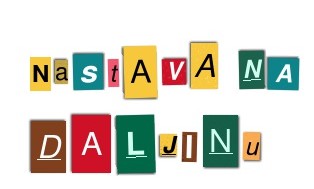 Dobro jutro!Danas ćeš malo vježbati i ponavljati ono što smo već učili.MATEMATIKA – Jedinice za novac, vježbanjeOtvori svoju radnu bilježnicu na str. 68. i 69. i riješi zadane zadatke.Kada završiš s radom fotografiraj stranice i pošalji učiteljici na WhatsApp.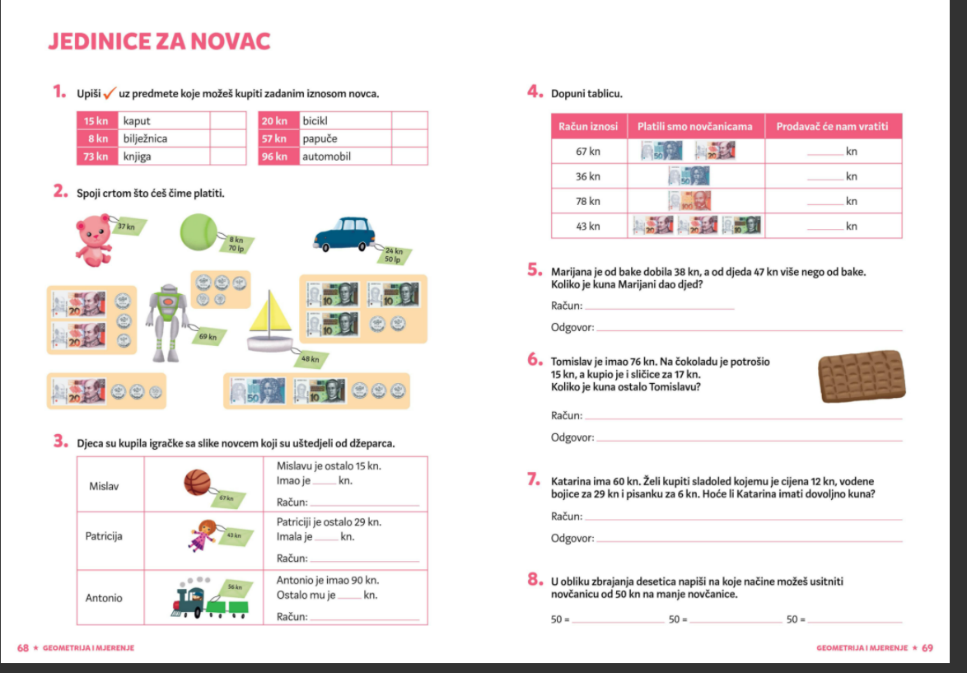 HRVATSKI JEZIK – odgovaranje na postavljena pitanjaOtvori udžbenik Pčelica 2 na str. 6. Prisjeti se priče Probudi se i još jednom je pročitaj. 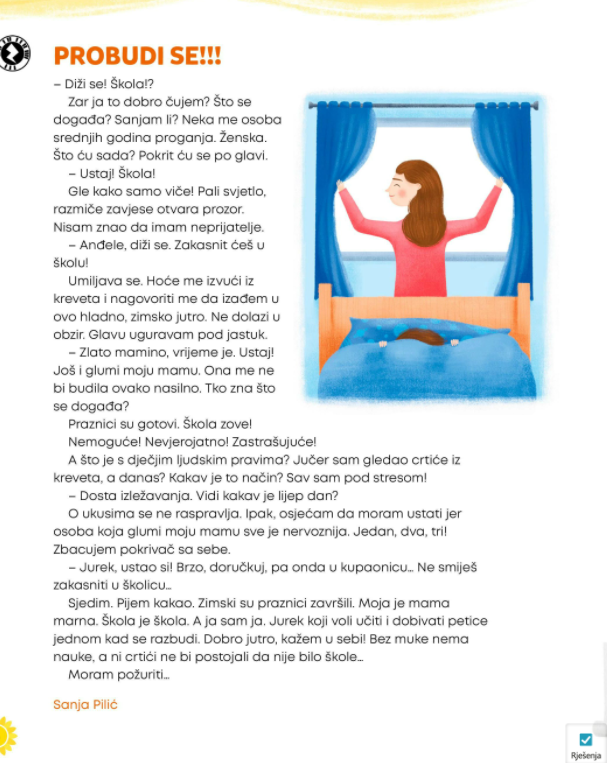 Nakon čitanja potpunom rečenicom odgovori na pitanja (pitanja ne trebaš prepisivati). Piši u pisanku.Tko razgovara u priči?Koje je doba dana?Kako mama sve naziva dječaka u priči?Zašto mama budi dječaka?Prepiši jednu uskličnu rečenicu iz priče.PRIRODA I DRUŠTVO – Čuvajmo svoje zdravljeOtvori udžbenik na str. 64. i 65.Razmisli! Čitaj! Riješi!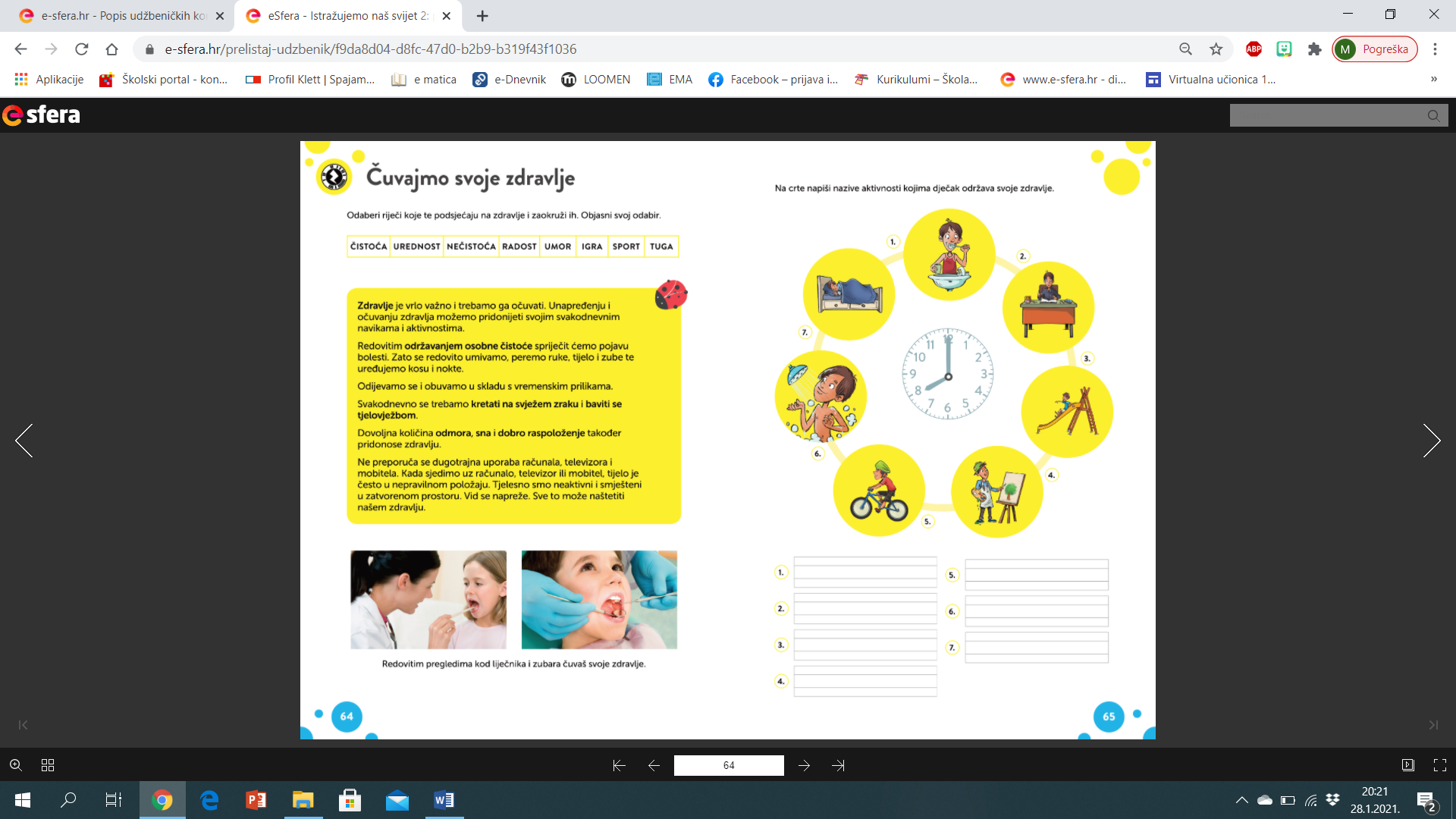 Kada završiš sa zadatcima u udžbeniku otvori poveznicu i zabavi se uz karticu primijeni znanje.https://www.e-sfera.hr/dodatni-digitalni-sadrzaji/8d3705da-144a-4319-9b61-b68dac10f127/	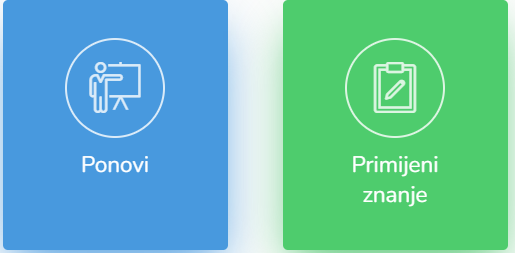 Riješi zadatke u radnoj bilježnici na 69. i 70. str.                                                                                                                          Pozdrav od učiteljice!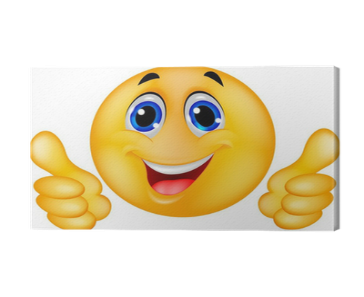 